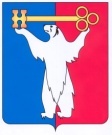 АДМИНИСТРАЦИЯ ГОРОДА НОРИЛЬСКАКРАСНОЯРСКОГО КРАЯПОСТАНОВЛЕНИЕ25.05.2020                                              Норильск                                                №  240О внесении изменений в постановление Администрации города Норильска от 08.12.2017 № 577В целях обеспечения эффективности использования бюджетных средств, в соответствии со статьей 179 Бюджетного кодекса Российской Федерации, Порядком разработки, утверждения, реализации и проведения оценки эффективности реализации муниципальных программ на территории муниципального образования город Норильск в новой редакции, утвержденным постановлением Администрации города Норильска от 30.06.2014 № 372, ПОСТАНОВЛЯЮ:1. Внести в муниципальную программу «Формирование современной городской среды на 2018-2024 годы», утвержденную постановлением Администрации города Норильска от 08.12.2017 № 577 (далее – Программа), следующие изменения:1.1. Раздел 6 «Мероприятия программы», подраздел «Мероприятие 2.2 Благоустройство общественной территории» Программы дополнить абзацами следующего содержания:«На основании протокола заседания общественной комиссии по развитию городской среды от 29.11.2019 № 14 были рассмотрены и утверждены с учетом мнения заинтересованных лиц следующие общественные территории для включения в бюллетень для рейтингового голосования по выбору общественных территорий муниципального образования город Норильск, подлежащих благоустройству в первоочередном порядке в 2021 году:- Зона отдыха в районе многоквартирного дома № 48 по улице Талнахской, район Центральный;-Многофункциональный спортивно-досуговый комплекс в районе многоквартирных домов №№ 12, 14, 16 по улице Первомайская, район Кайеркан;- Общественная территория в районе многоквартирных домов №№ 22-28 по улице Енисейская, район Талнах.В целях обеспечения голосования по отбору общественных территорий муниципального образования город Норильск для благоустройства в первоочередном порядке в 2021 году постановлением Администрации города Норильска от 20.12.2019 № 605 были утверждены территории, подлежащие благоустройству в первоочередном порядке, и места для голосования. Общее количество мест для голосования составило 15.В соответствии с итоговым протоколом Общественной комиссии от 20.02.2020 года об итогах рейтингового голосования по выбору общественных территорий муниципального образования город Норильск, подлежащих благоустройству в первоочередном порядке в 2021 году, установлено следующее:В соответствии с распоряжением Администрации города Норильска от 26.03.2019 № 1654 «Об утверждении положения об Общественной комиссии по развитию городской среды», решением Общественной комиссии по развитию городской среды от 20.02.2020 в МП включается общественная территория, подлежащая благоустройству в первоочередном порядке в 2021 году - зона отдыха в районе многоквартирного дома № 48 по улице Талнахской, района Центральный города Норильска, получившая наибольшее количество голосов граждан муниципального образования город Норильск по итогам голосования».».2. Опубликовать настоящее постановление в газете «Заполярная правда» и разместить его на официальном сайте муниципального образования город Норильск.Глава города Норильска                                                                                Р.В. Ахметчин1. Число граждан, принявших участие в голосовании на момент окончания голосования17 944 (Семнадцать тысяч девятьсот сорок четыре)2. Число бюллетеней, выданных общественной комиссией18 000 (Восемнадцать тысяч)3. Число погашенных бюллетеней350 (Триста пятьдесят)4. Число бюллетеней в урнах для голосования и полученных с Сайтов17 944 (Семнадцать тысяч девятьсот сорок четыре)5. Число недействительных бюллетеней324 (Триста двадцать четыре)6. Число действительных бюллетеней17 326 (Семнадцать тысяч триста двадцать шесть)Наименование общественных территорийНаименование общественных территорийЗона отдыха в районе многоквартирного дома № 48 по улице Талнахской, район Центральный9 062 (Девять тысяч шестьдесят два)Многофункциональный спортивно-досуговый комплекс в районе многоквартирных домов 
№№ 12, 14, 16 по улице Первомайская, район Кайеркан3 050 (Три тысячи семьсот)Общественная территорияв районе многоквартирных домов №№ 22-28  по улице Енисейская, район Талнах4 833 (Четыре тысячи восемьсот тридцать три)Иные территории381 (Триста восемьдесят один)